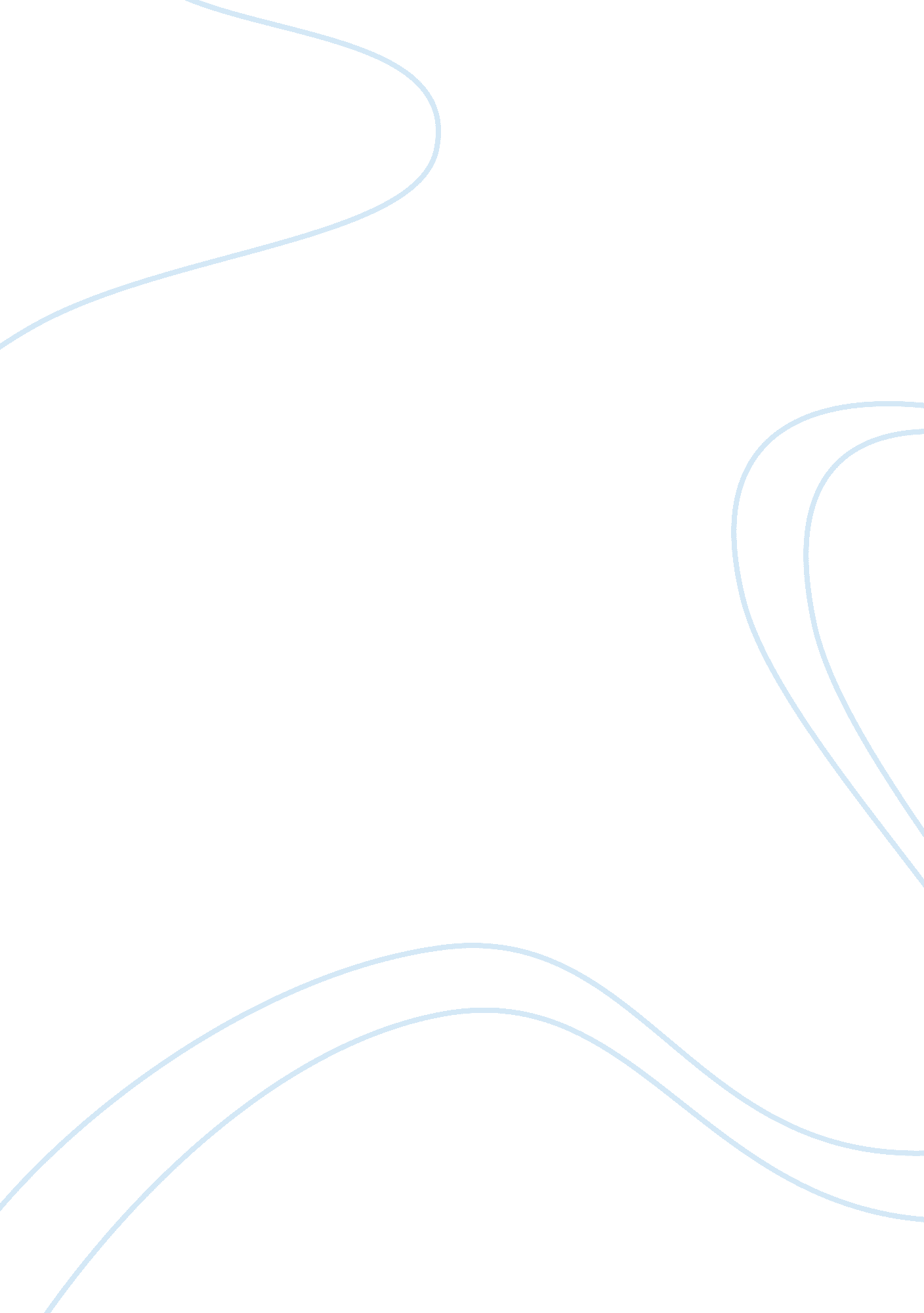 Pluralistic society firm stakeholders essayBusiness, Company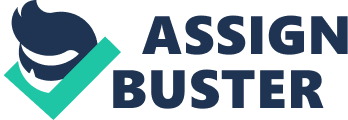 A pluralistic society is one whereby the citizens of the country are allowed to either legally or publicly hold competing views on ethics. They are allowed to choose for their own selves the beliefs they wish to hold dear to their hearts. In order for the people to be able to fit in well in with the changing society the people have to give up their traditions. No group is considered to be more influential than the other group they are all considered equal. This ensures a peaceful coexistence between the people at all times even though their interests, lifestyles and convictions vary. The ability of the people to coexists peacefully at all times enable them to engage in good faith negotiations. 
The USA is a pluralist country as it has different types of people from different origins and traditions and they are able to exist peacefully and work together. 
The natural environment and the species are considered as stakeholders of the firm. This is because they work together to ensure the smooth running of the organization at all times. Without equipment’s land machines a firm cannot be able to run smoothly and achieve maximum production within a short period of time. They help to cut on costs and reduce the time that is spent in production. The environment is usually in one way or another responsible for providing raw materials essential in the production process. This therefore, goes to highlight the role that the environment plays i. e. in provision of water, land for setting up the firm and the resources that help to drive the machines. These are therefore very essential for the smooth running of the organization in the end. References Veugelers, W. (2011). Education and humanism: Linking autonomy and humanity. Rotterdam: Sense. 